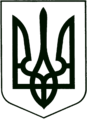    УКРАЇНА
    МОГИЛІВ-ПОДІЛЬСЬКА МІСЬКА РАДА
  ВІННИЦЬКОЇ ОБЛАСТІ    ВИКОНАВЧИЙ КОМІТЕТ РІШЕННЯ№43             Від 23.02.2017 р.                                                м. Могилів-ПодільськийПро надання дозволу для виготовлення проектно-кошторисної         документації на капітальний ремонт будівлі НВК №5 дошкільний            підрозділ (заміна дерев'яних віконних блоків на металопластикові)          по вул. Грецькій, 19, м. Могилева-Подільського, Вінницької області           Керуючись ст. 31 Закону України «Про місцеве самоврядування в Україні», Порядком розроблення проектної документації на будівництво об’єктів затвердженого наказом Міністерства регіонального розвитку, будівництва та житлово-комунального господарства України від 16.05.2011 року № 45, розглянувши клопотання начальника управління освіти міської ради Коновалова В.Ф.,-виконком міської ради ВИРІШИВ:Надати дозвіл управлінню освіти міської ради (Коновалов В.Ф.) для виготовлення проектно-кошторисної документації на капітальний ремонт будівлі НВК №5 дошкільний підрозділ (заміна дерев'яних віконних блоків на металопластикові) по вул. Грецькій,19, м. Могилева-Подільського,          Вінницької області. Начальнику управління освіти міської ради Коновалову В.Ф. замовити проектно-кошторисну документацію у спеціалізованій організації.     3.  Проект погодити у встановленому порядку.     4.  Будівельні роботи проводити після реєстрації декларації на початок           робіт в інспекції державного архітектурно-будівельного контролю.     5.  Контроль за виконанням даного рішення покласти на заступника           міського голови з питань діяльності виконавчих органів Кригана В.І..               Міський голова                                                       П. Бровко 